Sailing through STEM Night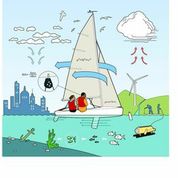 Friday, July 25th from 4 – 7:30pm California Yacht Club, Marina del Rey, CAEvent Timeline: (edit)3pm-4pm:	Set Up Time4pm-7pm: 	Between 70 and 200 kids aged 10-15 will rotate through 10-15 stations and activities to participate in STEM/Sailing related activities. The kids should spend 5-10 minutes at each station. 7pm-7:30pm: 	Science and Technology of Opti sails presentation by Mike Marshall, Sail Designer at North Sails. All remaining participants will gather to hear the presentation. Following the presentation prizes will be awarded to you who have completed the Sailing through STEM Night Q&A.Event Contacts: JessicaServis@ussailing.orgPlease complete the following information and return by __________. Thank you.1. Organization Name:2. Event Contact:3. Investigative Question to be answered through your hands on activity:4. Description of activity: 5. Trivia question and answer to be added to the participant quiz relating to your station: 6. Each organization/program will be provided with one six foot table and two chairs. Please check off any additional accommodations you will need:□  Power□  Extension Cord□ Tent (to cover marine life etc.)□ Water/pool□ Extra Chairs _____ quantity□ Other ____________________________This event is presented by US Sailing’s Reach Program, ____(fill in host partners)__________